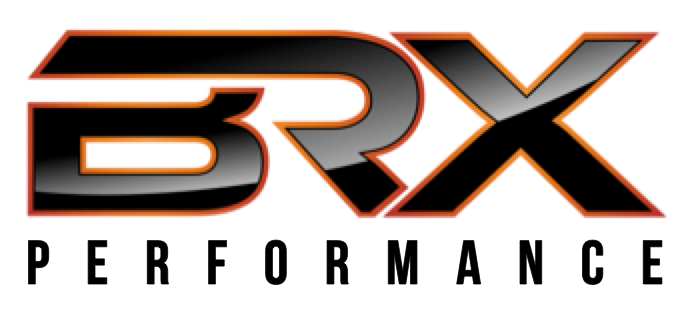 BRX PerformanceInternship InformationWhereas many fitness industry internships consist of taking out the trash and pushing a broom in a corner for a large portion of the workday, an internship at BRX Performance will help prepare you for your future each and every day.  In terms of developing as a personal trainer/strength coach, interns will be exposed to everything from professional and youth athletes, 1-on-1 training, program design, and assessment protocol.  In addition to training experience, interns will also be exposed to the business/sport management side of the fitness industry, like marketing, using online software systems for scheduling and client database management, resume building, selling your services, and much more.Expectations/ResponsibilitiesGuiding clients through warm-up and strength exercisesAn ability to be personable on a consistent basisAn eagerness to learnA willingness to interact with clients and parents in addition to approaching/assisting those demonstrating poor exercise formPresenting yourself well in front of impressionable youth athletesAssisting with facility maintenanceDurationBRX Performance internships are scheduled in accordance with academic semesters and can be flexible with your needs/schedule/academic requirementsBRX Performance Hours (subject to change)   Oconomowoc2:30pm-8:00pm Monday-Thursday   2:30pm-7:00pm Friday11:00am-2:00pm SaturdayDates (dates subject to discussion)      Fall Semester – September 5th – December 18th      Spring Semester – January 4th – May 19th      Summer Semester – May 22nd – August 29th Other InfoUnpaidCould potentially turn into employment at conclusion of internshipIf you are interested, please fill out the application on the next page in Word and save/send as a PDF file to Josh@BRXperformance.com along with your resume.  If your application is considered, an in-person, Skype, or FaceTime interview will be conducted and a final decision will be made following.BRX Performance Internship Application1. Applicant name	2.  Address		3.  Phone		4.  Email address	5.  Current or most recent academic institution attended:  6.  Degree deceived/to be received	  7.  Academic status	Freshman		Graduate student	Sophomore		Undergraduate degree	Junior		Graduate degree	Senior8.   What semester are you interested in applying for:	Fall			Spring			Summer		9. In a cover letter, explain why you are a qualified applicant and what makes you a great fit for BRX Performance. What makes you unique? What do you bring to the table that would bring value to our company? What do you hope to take away from the internship experience?10. Lastly, please send above completed information toinfo@brxperformance.com, along with cover letter, resume and referencesattached in PDF form. We receive a lot of applications please allow two weeks forresponse time.